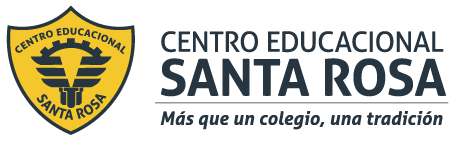 DIRECCIÓN ACADÉMICADEPARTAMENTO ESPECIALIDADAtención de PárvulosRespeto – Responsabilidad – Resiliencia – Tolerancia InstruccionesDescarga  o imprime la guía.Desarrolla la guía en relación al texto que se presenta.Luego responde cada una de las preguntas que se plantean  y desarróllalas en tu cuaderno de Emprendimiento y empleabilidad.¿Qué hago para emprender?Algunas veces se nos ocurren ideas de emprendimiento que nacen intuitivamente cuando percibimos que hay una demanda de la población que no está debidamente satisfecha. En esos momentos pensamos: “Si yo comenzara este negocio, tendría el éxito asegurado”. Sin embargo, las cosas no son tan sencillas. Para comenzar un proyecto de emprendimiento bien fundado es preciso analizar las oportunidades que encontramos, pero también sus debilidades y sus límites, así como las barreras que nos imponen el contexto social y los recursos necesarios para comenzarlo.Las oportunidades de emprendimiento son situaciones en las cuales nuevos productos, servicios, materiales y métodos de organización pueden ser introducidos en el mercado para crear un valor superior.¿Cómo nos damos cuenta de que estamos ante una oportunidad de emprendimiento?Es posible identificar una oportunidad de emprendimiento cuando se da alguna de estas circunstancias:No existe competenciaLa competencia brinda un mal servicio.La oferta es insuficiente.Los cambios tecnológicos, políticos, sociales y culturales muestran la relevancia de nuevos productos o servicios.La cantidad de consumidores se incrementa.Los consumidores demandan mayor cantidad de un producto o servicio.Los consumidores mejoran su poder adquisitivo.Las tendencias del mercado son favorables para la adquisición del producto o servicio.Por ejemplo, en los últimos años el número de habitantes de la ciudad de Santiago de Chile ha crecido mucho debido a la llegada de personas migrantes a nuestro país (extranjeros) y a la emigración de personas jóvenes que se trasladan desde el campo a la ciudad para estudiar o trabajar. Esta situación ha provocado un aumento de la demanda de viviendas, lo que ha ofrecido una buena oportunidad de emprendimiento a muchas oficinas de arquitectura y construcción, y al arriendo de piezas o casas por personas particulares.El contexto social en el que deseamos emprender y los recursos que necesitamosEl objetivo de estudiar el contexto social es descubrir amenazas, riesgos y limitaciones a los que puede estar expuesto nuestro proyecto de negocio, teniendo en cuenta las circunstancias del entorno.Para realizar una investigación del contexto social debemos tener en cuenta cinco áreas distintas:Asimismo, debemos tener en cuenta cuáles son  los recursos existentes con los que contamos, y cuáles son los recursos necesarios para aprovechar la oportunidad de emprendimiento. Debemos considerar estos tres tipos de recursos:           Es importante realizar un análisis adecuado de los recursos que tenemos y también de los que necesitamos para evaluar la viabilidad de nuestro proyecto de emprendimiento. Es posible que nuestra idea exija numerosos recursos de los que no disponemos, y eso puede complicar su realización. De igual manera, hay veces en las que contamos con recursos que no tenemos en cuenta y es importante realizar este análisis para descubrirlos y aprovecharlos.TrabajoLuego de haber leído la guía responde las siguientes preguntas:1.- Busca el significado de las siguientes palabras: VIABILIDAD, CONSUMIDORES, PODER ADQUISITIVO, TENDENCIAS, INVERTIR.2.- Observa tu comuna y la realidad que hoy nos afecta, desde la perspectiva de consumidor ¿Identificas alguna oportunidad de emprendimiento?  3.-    ¿Por qué es importante analizar el contexto social al momento de emprender?4.- ¿Son todos los aspectos del contexto social igual de importantes o darías más importancia a alguno de ellos?